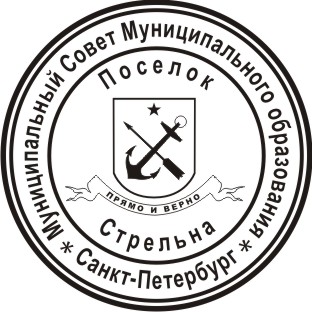 МЕСТНАЯ АДМИНИСТРАЦИЯМУНИЦИПАЛЬНОГО ОБРАЗОВАНИЯ ПОСЕЛОК СТРЕЛЬНАПОСТАНОВЛЕНИЕОб утверждении Положения о порядке и сроках рассмотрения документов, необходимых для назначения, перерасчета пенсионного обеспечения, приостановления, возобновления, прекращения выплаты пенсионного обеспечения лицам, замещавшим должности муниципальной службы в органах местного самоуправления Муниципального образования поселок Стрельна и муниципальных органах муниципального образования поселок СтрельнаВ соответствии с Законом Санкт-Петербурга от 21.12.2016 г. № 743-118  «О пенсионном обеспечении лиц, замещавших должности муниципальной службы в органах местного самоуправления в Санкт-Петербурге и муниципальных органах внутригородских муниципальных образований Санкт-Петербурга»ПОСТАНОВЛЯЮ:Утвердить  Положение о порядке и сроках рассмотрения документов, необходимых для назначения, перерасчёта пенсионного обеспечения, приостановления, возобновления, прекращения выплаты пенсионного обеспечения лицам, замещавшим должности муниципальной службы в органах местного самоуправления Муниципального образования поселок Стрельна и муниципальных органах муниципального образования поселок Стрельна.Контроль за исполнением настоящего Постановления оставляю за собой.Настоящее Постановление вступает в силу с 01 января 2017 года.Глава местной администрации 							И.А. КлимачеваПриложение к Постановлению Местной администрацииМуниципального образования поселок Стрельнаот 28.12.2016 № 127 ПОЛОЖЕНИЕО порядке и сроках рассмотрения документов, необходимых для назначения, перерасчёта пенсионного обеспечения, приостановления, возобновления, прекращения выплаты пенсионного обеспечения лицам, замещавшим должности муниципальной службы в органах местного самоуправления муниципального образования поселок Стрельна и муниципальных органах муниципального образования поселок СтрельнаОбщие положения1.1. Положение о порядке и сроках рассмотрения документов, необходимых для назначения, пересчёта пенсионного обеспечения, приостановления, возобновления, прекращения выплаты пенсионного обеспечения лицам, замещавшим должности муниципальной службы в органах местного самоуправления муниципального образования поселок Стрельна местной администрацией муниципального образования поселок Стрельна и муниципальных органах муниципального образования поселок Стрельна (далее-Положение) разработано в соответствии с Законом Санкт-Петербурга от 21.12.2016 года № 743-118 «О пенсионном обеспечении лиц, замещавших должности муниципальной службы в органах местного самоуправления в Санкт-Петербурге и муниципальных органах внутригородских муниципальных образований Санкт-Петербурга» (далее-Закон Санкт-Петербурга).1.2. Настоящее Положение определяет порядок и сроки рассмотрения местной администрацией муниципального образования поселок Стрельна документов, необходимых для назначения, пересчёта пенсионного обеспечения, приостановления, возобновления, прекращения выплаты пенсионного обеспечения лицам, замещавшим должности муниципальной службы в органах местного самоуправления муниципального образования поселок Стрельна и муниципальных органах муниципального образования поселок Стрельна.2. Порядок рассмотрения документов, необходимых для назначения пенсионного обеспечения2.1. Заявление о назначении пенсии за выслугу лет, доплаты за стаж (далее - заявление) и документы, предусмотренные пунктом 2 статьи 8 Закона Санкт-Петербурга, рассматриваются местной администрацией при условии, что заявитель замещал должность муниципальной службы перед увольнением с муниципальной службы в органах местного самоуправления внутригородского муниципального образования поселок Стрельна или муниципальных органах муниципального образования поселок Стрельна.2.2. В течении 10 (десяти) рабочих дней со дня регистрации заявления в местной администрации специалист, ответственный за ведение кадровой работы в местной администрации (далее - специалист местной администрации):2.2.1. проверяет представленные заявление и приложенные к нему документы на соответствие требованиям, установленным Законом Санкт-Петербурга (комплектность, правильность заполнения, достоверность и полноту представленных сведений);2.2.2. определяет в соответствии с действующим законодательством наличие либо отсутствие права на получение пенсии за выслугу лет, доплаты за стаж и условий реализации указанного права, в том числе: - проверяет наличие условий для назначения пенсии за выслугу лет, доплаты за стаж, предусмотренных статьей 1 Закона Санкт-Петербурга, в том числе:- проверяет отсутствие факта установления в соответствии с законодательством Российской Федерации, законодательством Санкт-Петербурга, законодательством других субъектов Российской Федерации, муниципальными правовыми актами органов местного самоуправления других субъектов Российской Федерации доплат или иных выплат к пенсии, связанных с замещением государственных должностей Российской Федерации, государственных должностей Санкт-Петербурга, государственных должностей других субъектов Российской Федерации, должностей федеральной государственной гражданской службы и государственной гражданской службы Санкт-Петербурга, государственной гражданской службы других субъектов Российской Федерации, муниципальных должностей, должностей муниципальной службы в органах местного самоуправления муниципальных образований других субъектов Российской Федерации.2.3. При установлении факта отсутствия какого (их)-либо документов, указанных в пункте 2.1. настоящего Порядка, специалист местной администрации запрашивает недостающие документы.2.4. По результатам рассмотрения заявления и документов, указанных в пункте 2.1. настоящего Положения, специалист местной администрации подготавливает служебную записку, которую представляет главе местной администрации вместе с заявлением и документами для согласования.2.5. Глава местной администрации в течение семи рабочих дней согласовывает или не согласовывает представленную служебную записку, указанную в пункте 2.4. настоящего Положения визой, включающей личную подпись, дату визирования, а также мнение (согласие или несогласие).2.6. При условии согласования главой местной администрации служебной записки, подготовленной по результатам рассмотрения специалистом местной администрации заявления о назначении пенсии за выслугу лет, доплаты за стаж (далее - заявление) и документов, предусмотренных пунктом 2 статьи 7 Закона Санкт-Петербурга, специалист в течение пяти рабочих дней готовит проект постановления местной администрации о назначении пенсии за выслугу лет, доплаты за стаж (далее – проект распоряжения) либо мотивированное письмо об отказе в назначении пенсии за выслугу лет, доплаты за стаж.2.7. Текст проекта распоряжения должен иметь вводную и распорядительную части:2.7.1. вводная часть проекта распоряжения должна содержать указание на Закон Санкт-Петербурга с указанием его наименования, даты принятия и номера.2.7.2. распорядительная часть проекта распоряжения обязательно должна содержать- указание о назначении пенсии за выслугу лет, доплаты за стаж;- фамилию, имя, отчество лица, которому назначается пенсия за выслугу лет, доплата за стаж;- полное наименование муниципальной должности, должности муниципальной службы в Санкт-Петербурге по которой устанавливается пенсия за выслугу лет, доплата за стаж;- размер назначаемой пенсии за выслугу лет; доплаты за стаж;- дата, с которого назначается пенсия за выслугу, доплата за стаж;- поручение о контроле исполнения распоряжения с указанием лица, на которое возлагается контроль.2.9. Местная администрации издает распоряжение о назначении пенсии за выслугу лет, доплаты за стаж в течение трех рабочих дней со дня изготовления проекта распоряжения, указанного в пункте 2.6. настоящего Положения.3. Порядок и сроки рассмотрения документов, необходимых для приостановления, возобновления, прекращения выплаты пенсии за выслугу лет, доплаты за стаж 3.1. Заявление и документы, необходимые для приостановления, возобновления, прекращения выплаты доплаты за стаж, рассматриваются в порядке, установленном разделом 2 настоящего Порядка.  3.2. При рассмотрении документов специалист местной администрации проверяет наличие оснований для приостановления, возобновления, прекращения выплаты доплаты за стаж, установленных статьей 9 Закона Санкт-Петербурга.  3.3. Решение о приостановлении, возобновлении, прекращении выплаты пенсии за выслугу лет, доплаты за стаж оформляется распоряжением местной администрации. 3.4. Проект распоряжения местной администрации о приостановлении, возобновлении, прекращении выплаты пенсии за выслугу лет, доплаты за стаж обязательно должен содержать основание, в соответствии с которым принято решение о приостановлении, возобновлении, прекращении выплаты пенсии за выслугу лет, доплаты за стаж. 3.5. В случае получения сведений о смерти получателя доплаты за стаж местная администрация в течение двух рабочих дней со дня получения данной информации, издает распоряжение о прекращении выплаты пенсии за выслугу лет, доплаты за стаж.3.6. При возникновении оснований, влекущих приостановление, возобновление, прекращение выплаты пенсии за выслугу лет, доплаты за стаж, лицо, которому установлена доплата за стаж, или его законный представитель представляют сведения о наличии таких оснований в местную администрацию не позднее чем в пятидневный срок со дня их возникновения.4. Порядок и сроки рассмотрения документов, необходимых для пересчёта пенсии за выслугу, доплаты за стаж4.1. Заявление и документы, необходимые для перерасчета выплаты за выслугу лет, доплаты за стаж, рассматриваются в порядке, установленном разделом 2 настоящего Порядка.  4.2. При рассмотрении документов специалист местной администрации проверяет наличие оснований для перерасчета выплаты пенсии за выслугу доплаты за стаж, приостановления, возобновления, прекращения выплаты доплаты за стаж, установленных статьей 10 Закона Санкт-Петербурга.	4.3. Решение о перерасчете пенсии за выслугу лет, доплаты за стаж, оформляется распоряжением местной администрации.4.4. Проект распоряжения местной администрации о перерасчете пенсии за выслугу лет, доплаты за стаж обязательно должен содержать основание, в соответствии с которым принято решение о перерасчете пенсии за выслугу лет, доплаты за стаж.28.12.2016	поселок Стрельна№127